PARENTAL CUSTODY AND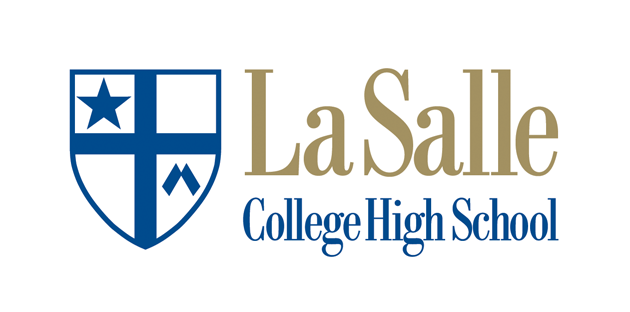 ACCESS TO SCHOOL INFORMATIONRecent court decisions and legal opinions have made it clear that school officials must remain neutral toward parents who are separated or divorced. We may not side with one parent against the other regardless of the child’s residence or guardianship. Like you, teachers and school officials hope that students can be protected from emotional stress resulting from parental disagreement over matters involving the school.If you have a court decree which establishes you as legal guardian, please make sure that a copy of that document is forwarded to the Office of Academic Affairs. In some cases, a document can provide a legal basis for working with one parent at the exclusion of another.In the absence of such a document, you must be aware that school officials cannot deny either parent access to his/her child, or the child’s school records. We could not refuse to provide information or refuse to meet with or work with the other parent. We could not prevent the other parent from picking up the child from school property or withdrawing the child from the school and enrolling them in another school.Please sign below to indicate that you have read this statement and understand its content.____	N/A – (Parents/Guardians are residing together) or (Only one surviving parent/Guardian)____	Parents/Guardians are NOT residing together – Child Custody Agreement is being sent to Academic Affairs.____	Parents/Guardians are NOT residing together and choose not to provide a copy of the Child Custody Agreement.____	Parents/Guardians are NOT residing together and the below parent/guardian swears, or affirms, that there is NO Child Custody Agreement in affect.Student Name									GradeSignature of Parent								Date